КЛИНИКА ФОМИНА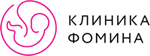 ООО «КДФ-Пермь», ОГРН 1205900030060ОКПО 46638340ИНН/КПП 902059749/590201001                                   ______________________________________________         614015, Россия, Пермский край, г. Пермь,ул. Александра Матросова д. 13тел./факс: 8 (342)200 88 28Правила госпитализацииГоспитализация гражданина в больничное учреждение осуществляется в случаях:— самостоятельного обращения больного по экстренным показаниям;— направления лечащим врачом  поликлиники;— направление врача приемного отделения стационара либо зав. отделением;Показания для госпитализации:Плановая госпитализация – проведение диагностики и лечения, требующие круглосуточного медицинского наблюдения.При госпитализации гражданина в  больничное учреждение ему по клиническим показаниям устанавливают режим дневного (стационар дневного пребывания) или круглосуточного медицинского наблюдения.Сроки госпитализацииВ случае оказания плановой медицинской помощи возможно наличие очередности. Срок плановой госпитализации по абсолютным показаниям не более 7 дней и по относительным 